內政部空中勤務總隊 AS-365N機型整備勤務及時數 
2024年02月01日 至 2024年02月29日 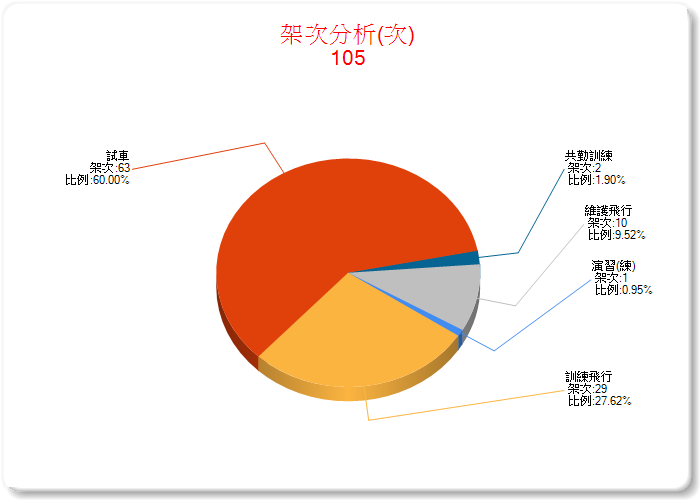 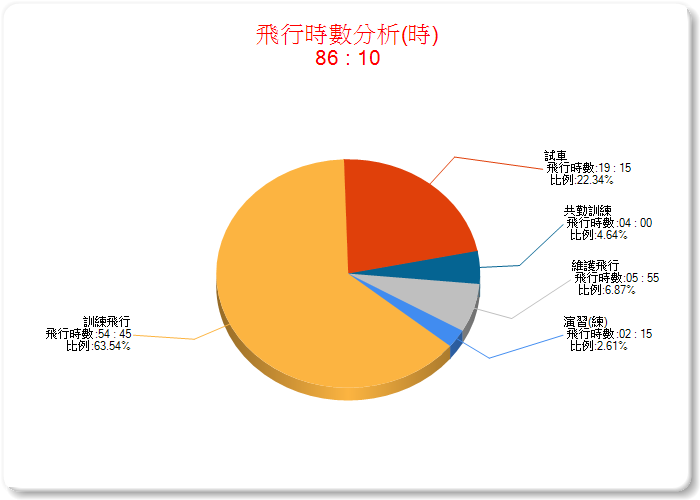 整備勤務架次架次比例飛行時數飛行時數比例演習(練)10.95%02 : 15 2.61%訓練飛行2927.62%54 : 45 63.54%試車6360%19 : 15 22.34%共勤訓練21.9%04 : 00 4.64%維護飛行109.52%05 : 55 6.87%總計105100%86 : 10 100%